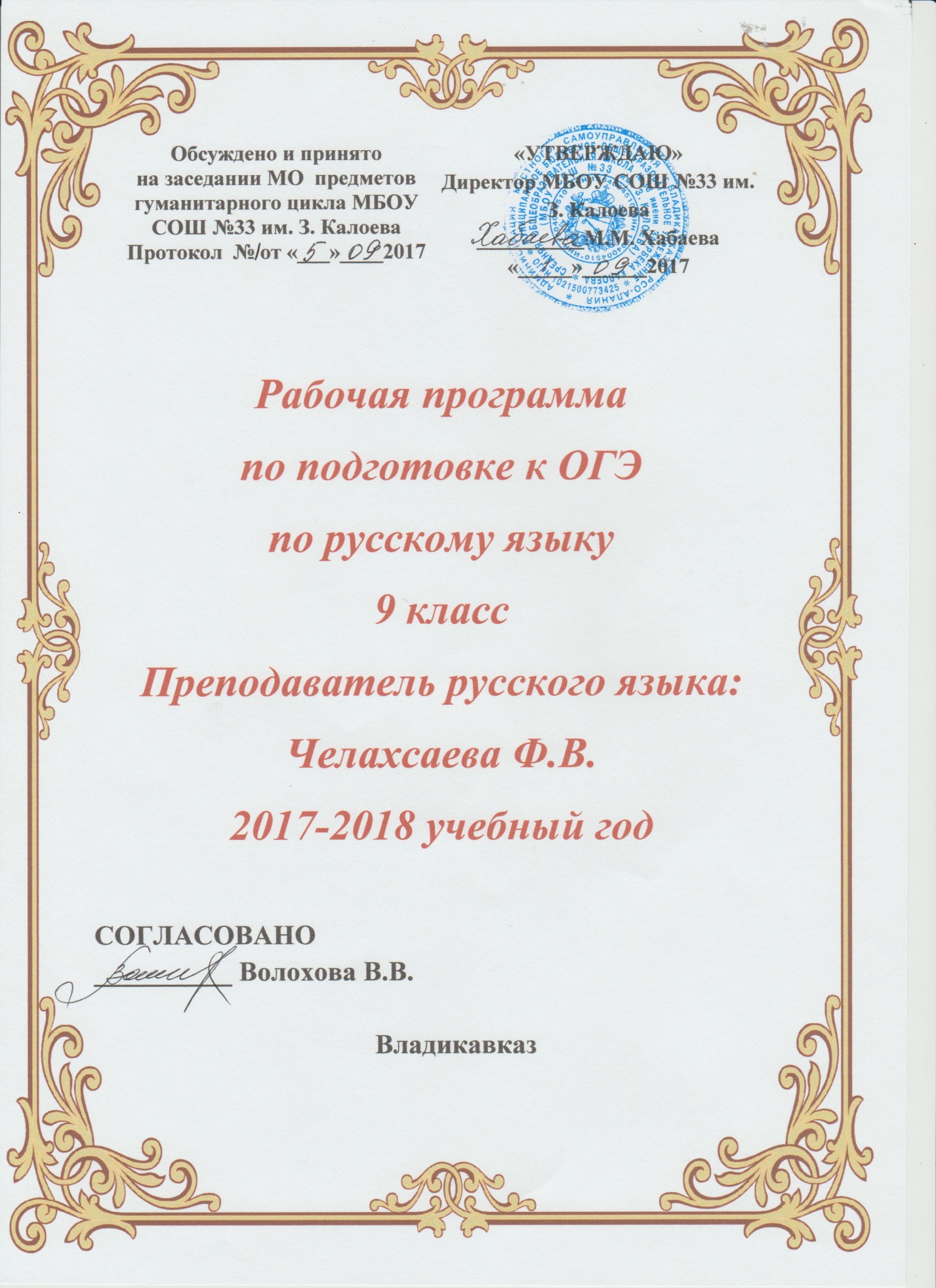 ПЛАН ПОДГОТОВКИ УЧАЩИХСЯ 9 КЛАССАК ОСНОВНОМУ ГОСУДАРСТВЕННОМУ ЭКЗАМЕНУ По русскому языку(2017-2018 учебный год) Цель: обеспечение подготовки учащихся 9-го класса к прохождению итоговой аттестацииЗадачи:  обобщение и систематизация знаний по русскому языку; формирование навыков, обеспечивающих успешное прохождение итоговой аттестации.В ходе занятий учащиеся должны научиться:- работать с тестовыми заданиями (внимательно читать формулировку задания  и понимать её смысл (без возможности обратиться за консультацией к учителю);- четко следовать инструкциям, сопровождающим задание;- выполнять различные  типы тестовых заданий;- самостоятельно распределять время на выполнение заданий;- четко писать печатные буквы в соответствии с образцом, указанным в бланке;- хорошо ориентироваться в полях заполняемого на экзамене бланка;- правильно отмечать в бланке вариант ответа;- вносить исправления в бланк экзаменационной работы;- сосредоточенно работать в течение временного интервала, превышающего 45 минут.Примечание.При составлении плана подготовки к итоговой аттестации учитывалась логика построения курса русского языка  в 9 классе. Работа над 1  частью экзаменационной работы проводится в I полугодии.  Работа над 2 частью экзаменационной работы отнесена во II полугодие,  так как это к этому времени будет изучена значительная  часть нового учебного материала, что позволит учащимся выполнять тестовые задания.Литература, материалы: Цыбулько И.П.,Степанова Л.С. Государственная итоговая аттестация - 2015: Экзамен в новой форме: Русский язык: 9 класс: Тренировочные варианты экзаменационных работ для проведения государственной итоговой аттестации в новой форме Федеральный институт педагогических измерений. Издательство АСТ, АстрельСычева В.П.Единый государственный экзамен: Русский язык: 9 класс: Государственная итоговая аттестация (по новой форме): Типовые тестовые задания: 10 вариантов заданий; Ответы; Критерии оценок ЕГЭ 9 класс. Издательство «Экзамен»Иванова С.Ю. ЕГЭ: Русский язык: 9 класс: Государственная итоговая аттестация (по новой форме): Практикум по выполнению типовых тестовых заданий ЕГЭ 9 класс. Издательство «Экзамен»Львова С.И., Замураева Т.И. ГИА 2009: Русский язык: Тренировочные задания: 9 класс (по новой форме) Государственная итоговая аттестация. Издательство «Эксмо».Егораева Г.Т. Русский язык. 9 класс. Типовые тестовые задания: Государственная итоговая аттестация (в новой форме) ГИА. Издательство «Экзамен» Материалы сайта ФИПИ.http://www.fipi.ru/.Календарно-тематический план подготовки учащихся 9 класса к ОГЭ по русскому языку2017-2018 учебный год№Тема занятияСрокиФорма занятийВиды деятельности 1Структура экзаменационной работы в формате ОГЭ. Число и вид заданий. Знакомство с демонстрационным вариантом 2015 г. Особенности заполнения бланков экзаменационной работы.сентябрьМини-лекция, практикумРабота с демонстрационным вариантом, бланками ответов. 2Знакомство с критериями оценки выполнения заданий с развернутым ответом. Требования к полноте и правильности записи развернутого ответа.сентябрьМини-лекция, практикумРабота в группах, анализ сочинений. 3Задание 1. Сжатое изложение. Что такое микротема. Учимся находить микротемы исходного текста. Абзацное членение текста.сентябрьМини-лекция, практикумРабота с текстом, создание текста. 4Задание 1. Сжатое изложение. Что такое сжатие (компрессия) текста. Приемы сжатия текста. Отработка приёма ИСКЛЮЧЕНИЕ.сентябрьМини-лекция, практикумРабота с текстом, создание текста. 5Задание 1. Сжатое изложение. Приемы сжатия текста. Отработка приёма ОБОБЩЕНИЕ.октябрьМини-лекция, практикумРабота с текстом, создание текста. 6Задание 1. Сжатое изложение. Приемы сжатия текста. Отработка приема УПРОЩЕНИЕ.октябрьМини-лекция, практикумРабота с текстом, создание текста. 7Задание 1. Выбор приемов сжатия.октябрьПрактикум, изложениеСоздание текста, оценивание 8Задание 15. Сочинение на лингвистическую тему. Критерии оценки задания. Структура сочинения на лингвистическую тему.ноябрьПрактикумЭлементы сочинения, анализ текстов 9Задание 15. Учимся формулировать тезис.ноябрьПрактикумЭлементы сочинения, анализ текстов 10Задание 15. Учимся аргументировать.ноябрьМини-лекция, практикумЭлементы сочинения, анализ текстов 11Задание 15. Учимся писать вывод сочинения на лингвистическую тему.ноябрьПрактикумЭлементы сочинения, анализ текстов 12Текст как речевое произведение. Смысловая и композиционная целостность текста. Анализ текста. Задание 2.декабрьПрактикумРабота с тестом, заполнение бланков 13Анализ текста. Лексическое значение слова.  Задание 3.декабрьПрактикумРабота с тестом, заполнение бланков 14Выразительные средства лексики и фразеологии. Анализ средств выразительности.  Задание3.декабрьПрактикумРабота с тестом, заполнение бланков 15Правописание приставок. Слитное, дефисное, раздельное написание.   Задание 4.январьПрактикумРабота с тестом, заполнение бланков 16 Правописание суффиксов различных частей речи (кроме -Н-/-НН-). Правописание -Н- и -НН- в различных частях речи. Правописание личных окончаний глаголов и суффиксов причастий настоящего времени.  Задание 5.январьПрактикумРабота с тестом, заполнение бланков17  Словосочетание.   Задание 6.февральПрактикумРабота с тестом, заполнение бланков 18Предложение. Грамматическая (предикативная) основа предложения. Подлежащее и сказуемое как главные члены предложения.     Задание 7.февральПрактикумРабота с тестом, заполнение бланков 19Осложнённое простое предложение.  Задание 8.февральПрактикумРабота с тестом, заполнение бланков 20Пунктуационный анализ. Знаки препинания в предложениях со словами и конструкциями, грамматически не связанными с членами предложения. Задание 9.мартПрактикумРабота с тестом, заполнение бланков 21Синтаксический анализ сложного предложения.  Задание10.мартПрактикумРабота с тестом, заполнение бланков 22Пунктуационный анализ. Знаки препинания в сложносочинённом и в сложноподчинённом предложениях.  Задание 11апрельПрактикумРабота с тестом, заполнение бланков 23Синтаксический анализ сложного предложения. Задание12.апрельПрактикумРабота с тестом, заполнение бланков 24Сложные предложения с разными видами связи между частями.   Задание 13,14.майПрактикумРабота с тестом, заполнение бланков№п/пТемаСрокиКоличество часов1Структура экзаменационной работы в формате ОГЭ. Число и вид заданий. Знакомство с демонстрационным вариантом 2015 г. Особенности заполнения бланков экзаменационной работы12Знакомство с критериями оценки выполнения заданий с развернутым ответом. Требования к полноте и правильности записи развернутого ответа13Текст как речевое произведение14Смысловая и композиционная целостность текста15Создание текстов различных стилей и функционально-смысловых типов речи16Информационная обработка текстов различных стилей и жанров17Грамматические нормы (морфологические нормы)18Грамматические нормы (синтаксические нормы)19Лексические нормы110Отбор языковых средств в тексте в зависимости от темы, цели, адресата и ситуации общения111Сжатое изложение. Что такое микротема. Учимся находить микротемы исходного текста. Абзацное членение текста.112Сжатое изложение. Что такое сжатие (компрессия) текста. Приемы сжатия текста. Отработка приёма ИСКЛЮЧЕНИЕ.113Сжатое изложение. Приемы сжатия текста. Отработка приёма ОБОБЩЕНИЕ.114Сжатое изложение. Приемы сжатия текста. Отработка приема УПРОЩЕНИЕ.115Выбор приемов сжатия116Сочинение на лингвистическую тему. Критерии оценки задания. Структура сочинения на лингвистическую тему117Учимся формулировать тезис118Учимся аргументировать119Учимся писать вывод сочинения на лингвистическую тему120Пишем сочинение на лингвистическую тему121Пишем сочинение на лингвистическую тему122Текст как речевое произведение. Смысловая и композиционная целостность текста. Анализ текста123Выразительные средства лексики и фразеологии124Анализ средств выразительности125Правописание приставок126Слитное, дефисное, раздельное написание27Правописание суффиксов различных частей речи (кроме -Н-/-НН-)128Правописание -Н- и -НН- в различных частях речи129Правописание личных окончаний глаголов и суффиксов причастий настоящего времени130Правописание суффиксов131Словосочетание132Виды связи слов в словосочетании133Предложение134Грамматическая (предикативная) основа предложения135Подлежащее и сказуемое как главные члены предложения136Осложнённое простое предложение137Предложения с однородными членами138Предложения с обособленными определениями139Предложения с обособленными обстоятельствами140Предложения с обособленными дополнениями141Предложения с вводными словами и вставными конструкциями142Предложения с обращениями143Пунктуационный анализ144Знаки препинания в предложениях со словами и конструкциями, грамматически не связанными с членами предложения145Синтаксический анализ простого предложения146Знаки препинания в сложносочинённом и сложноподчинённом предложениях147Знаки препинания в сложносочинённом и сложноподчинённом предложениях148Синтаксический анализ сложного предложения149Сложные предложения с сочинительной связью150Сложные предложения с подчинительной связью151Сложные предложения с бессоюзной связью152Сложные предложения с разными видами связи между частями153Сложноподчинённые предложения с однородным подчинением154Сложноподчинённые предложения с неоднородным (параллельным) подчинением155Сложноподчинённые предложения с последовательным подчинением156Выполнение тренировочных тестовых заданий157Написание сжатого изложения158Написание сочинения-рассуждения159Репетиционная экзаменационная работа160Репетиционная экзаменационная работа1